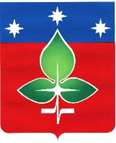 Ревизионная комиссия города ПущиноИНН 5039005761, КПП 503901001, ОГРН 1165043053042ул. Строителей, д.18а , г. Пущино, Московская область, 142290Тел. (4967) 73-22-92; Fax: (4967) 73-55-08                                                                 Информация по результатам контрольного мероприятия«Внешняя проверка бюджетной отчетности Муниципального казенного учреждения «Централизованная бухгалтерия» за 2020 год»1. Основание для проведения контрольного мероприятия: Пункт 1.5. раздела I Плана работы Ревизионной комиссии города Пущино на 2021 год, утвержденного распоряжением председателя Ревизионной комиссии города Пущино № 55 от 30.12.2020 г.(с изменениями). 2. Предмет контрольного мероприятия: бюджетная отчетность главного распорядителя, распорядителя, получателя бюджетных средств, главного администратора, администратора источников финансирования дефицита бюджета, главного администратора, администратора доходов бюджета.3. Объект контрольного мероприятия: Муниципальное казенное учреждение «Централизованная бухгалтерия» (ОГРН 1125043003744 ИНН/КПП 5039010289/ 503901001). 4. Проверяемый период: 2020 год.5. Цели контрольного мероприятия:Цель.1. Установление полноты, достоверности и прозрачности бюджетной отчетности и ее соответствие требованиям нормативных правовых актов.Вопросы по Цели1:1) анализ составления и представления отчетности по составу, содержанию, прозрачности, достоверности и информативности показателей. 2) оценка достоверности показателей бюджетной отчётности получателя бюджетных средств, внутренней согласованности соответствующих форм отчётности.Цель 2. Анализ исполнения бюджета получателя бюджетных средств.Вопросы по Цели 2: анализ исполнения бюджетных ассигнований по доходам.анализ исполнения бюджетных ассигнований по расходам.            6. Сроки проведения контрольного мероприятия: с 22 сентября по 04 октября 2021 года. Проверка проводилась председателем Ревизионной комиссии города Пущино Прасоловой Еленой Евгеньевной.            7. Краткая информация об объекте контрольного мероприятия.Муниципальное казенное учреждение «Централизованная бухгалтерия», именуемое в дальнейшем «Учреждение», создано на основании Решении Совета депутатов города Пущино Московской области от 19.07.2021 №496/67, постановления администрации города Пущино от «28» августа 2012 г. №372-п, и действует в соответствии с Конституцией РФ, Федеральным законом «О бухгалтерском учете», БК РФ, НК РФ, ТК РФ, законами и нормативными правовыми актами Российской Федерации и Московской области, нормативными правовыми актами органов местного самоуправления города Пущино, Уставом Учреждения. Учреждение является некоммерческой организацией. Учредителем Учреждения является муниципальное образование «Городской округ Пущино» Московской области. Правомочия собственника имущества и учредителя Учреждения осуществляет администрация городского округа  Пущино.Наименование Учреждения: Муниципальное казенное учреждение «Централизованная бухгалтерия».Сокращенное наименование Учреждения: МКУ «Централизованная бухгалтерия».                 Место нахождения Учреждения: юридический и почтовый адрес:142290, Московская область, город Пущино, ул. Строителей, д. 18-а. ОГРН 1125043003744 ИНН/КПП 5039010289/ 503901001.Учреждение является юридическим лицом, имеет самостоятельный баланс, лицевой счет, открытый в территориальном органе Федерального казначейства, печать, отвечает по своим обязательствам находящимся в его распоряжении денежными средствами.  Имущество Учреждения закрепляется за  ним отделом по управлению имуществом  администрации городского округа Пущино на праве оперативного управления.  Учреждение не преследует цели получения прибыли от основной деятельности, но вправе оказывать платные услуги и заниматься иной  приносящей доход деятельность. 	Предметом деятельности Учреждения является: обеспечение функционирования системы образования, культуры, спорта, туризма, молодежной политики, органов местного самоуправления городского округа Пущино путем осуществления ведения на безвозмездной договорной основе бухгалтерского учета, отчетности и финансового контроля, а так же осуществление функций уполномоченного учреждения по определению поставщиков для заказчиков городского округа Пущино.	В проверяемый период за финансово-хозяйственную деятельность Учреждения отвечали:	-  Артемова О.В. – директор - главный бухгалтер МКУ «Централизованная бухгалтерия».	Способы и методы ведения бухгалтерского учета в Учреждении в 2020 году были определены Приказом №131-к «Об утверждении единой учетной политики для целей бухгалтерского учета и налогообложения» от 31.12.2019. На данный момент действует Приказ №95-к от 31.12.2020 г. «Об утверждении единой учетной политики при централизации учета».	Бухгалтерский (бюджетный) централизованный учет ведется в электронном виде с применением программы автоматизации 1С: Предприятие.	В ходе проведения проверки Ревизионной комиссией были исследованы документы: учредительные документы, нормативные акты, положение, учетная политика, бухгалтерская и бюджетная отчетность, оборотно-сальдовые ведомости, документы по учету основных средств и материалов и др.                8. По итогам контрольного мероприятия выявлено следующее.         1.    Бюджетная отчетность сформирована в объеме форм, предусмотренных пунктом 11 приказа Минфина России от 28.12.2010 N 191н «Об утверждении Инструкции о порядке составления и представления годовой, квартальной и месячной отчетности об исполнении бюджетов бюджетной системы Российской Федерации». В ходе анализа бюджетной отчетности нарушений, в том числе по составу, содержанию, прозрачности и полноте отражения показателей, не установлено.            2. В соответствии с пунктом 7 Приказа № 191н бюджетная отчетность МКУ «Централизованная бухгалтерия» составляется на основе данных Главной книги и других регистров бюджетного учета, установленных законодательством Российской Федерации.          3.   Сведения, указанные в Отчете о движении денежных средств (ф. 0503123) соответствуют показателям, отраженным в Отчете об исполнении бюджета главного распорядителя, распорядителя, получателя бюджетных средств, главного администратора, администратора источников финансирования дефицита бюджета, главного администратора, администратора доходов бюджета (ф.0503127), операциям по счету 304.05, данным оборотно-сальдовых ведомостей по соответствующим счетам и Главной книги за 2020 год.             4.    По состоянию на 1 января 2021 года просроченной дебиторской и кредиторской задолженности нет. Сумма дебиторской и кредиторской задолженности на начало и конец отчетного периода, отраженная в форме 0503169 «Сведения по дебиторской и кредиторской задолженности», соответствует данным, отраженным на указанных счетах бухгалтерского учета, оборотам Главной книги за 2020 год, суммам дебиторской и кредиторской задолженности на начало и конец отчетного периода, отраженным в разделе III. «Обязательства» баланса (ф. 0503130).           5.   Согласно решению Совета депутатов от 28.11.2019 года № 28/06 «О бюджете городского округа Пущино на 2020 год и на плановый период 2021 и 2022 годов», МКУ «Централизованная бухгалтерия»  не определено главным администратором доходов бюджета, и бюджетные ассигнования по доходам для Учреждения на 2020 год не предусматривались и не исполнялись (ф. 0503127).             6.    Бюджетные назначения по расходам, отраженные в размере 34727000,00 рублей, согласно решению Совета депутатов от 28.11.2019 года № 28/06 «О бюджете городского округа Пущино на 2020 год и на плановый период 2021 и 2022 годов», исполнены в размере 32549988,77 рублей или на 94%, в пределах утвержденных на 2020 год лимитов бюджетных обязательств. Председатель Ревизионной комиссии                                                          Е.Е. Прасолова